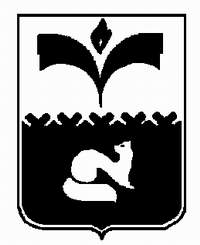 ДУМА ГОРОДА ПОКАЧИХанты-Мансийский автономный округ - ЮграРЕШЕНИЕот  30.04.2013				                                    № 40О внесении изменений в решение Думы городаот 20.04.2010 № 6 «О составе постоянных комиссий Думы города Покачи V созыва»Рассмотрев проект решения «О внесении изменений в решение Думы города от 20.04.2010 № 6 «О составе постоянных комиссий Думы города Покачи V созыва», на основании статьи 8 Регламента Думы города Покачи, утвержденного решением Думы города от 22.10.2010 № 84,  учитывая мнение депутатов, Дума города  РЕШИЛА:1. Внести изменения в решение Думы города от 20.04.2010 № 6 «О составе постоянных комиссий Думы города Покачи V созыва» ((в редакции решения Думы города от 27.04.2012 года № 45), газета «Покачевский вестник» от 30.04.2010, № 16) следующие изменения:1) часть 3 решения изложить в следующей редакции:     «3. Состав постоянной комиссии Думы города по бюджету, налогам и финансовым вопросам:	1) Мананкова Лариса Николаевна - депутат Думы города Покачи от многомандатного избирательного округа №4 (председатель комиссии);	2) Голованев Александр Сергеевич - депутат Думы города Покачи от многомандатного избирательного округа № 3;	3) Волков Яков Сергеевич - депутат Думы города Покачи от многомандатного избирательного округа № 2;	4) Семенихин Дмитрий Владимирович - депутат Думы города Покачи от многомандатного избирательного округа №  2;	5) Дмитрюк Сергей Александрович - депутат Думы города Покачи от многомандатного избирательного округа №  4;»;2) часть 4 решения изложить в следующей редакции:	«4. Состав постоянной комиссии Думы города по соблюдению законности и местному самоуправлению:	1) Медведев Юрий Иванович - депутат Думы города Покачи от многомандатного избирательного округа №5 (председатель комиссии);	2)  Петренко Владимир Федорович - депутат Думы города Покачи от многомандатного избирательного округа №  5.	3)  Руденко Александр Степанович - депутат Думы города Покачи от многомандатного избирательного округа №  1	4) Собур Виктор Анатольевич - депутат Думы города Покачи от многомандатного избирательного округа №  4.»;3) часть 5 решения изложить в следующей редакции:«5. Состав постоянной комиссии Думы города по социальной политике:	1) Таненков Виктор Львович - депутат Думы города Покачи от многомандатного избирательного округа №2 (председатель комиссии);	2) Необутова Ирина Николаевна - депутат Думы города Покачи от многомандатного избирательного округа № 3;	3) Зубова Татьяна Александровна - депутат Думы города Покачи от многомандатного избирательного округа № 5;	4) Верпаховский Виктор Станиславович - депутат Думы города Покачи от многомандатного избирательного округа № 3.».	2. Контроль за выполнением решения возложить на руководителя аппарата Думы города Л.В. Чурину    Председатель Думы      города Покачи                                                                Н.В. Борисова